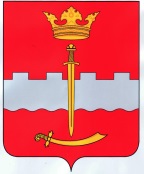 СЕЛЬСКАЯ ДУМАСЕЛЬСКОГО ПОСЕЛЕНИЯ «СЕЛО КРЕМЕНСКОЕ»РЕШЕНИЕОб утверждении отчета исполнении бюджетасельского поселения «Село Кременское»за 2022 год.    Рассмотрев обращение Главы  администрации сельского  поселения «Село Кременское», результаты публичных слушаний  по  проекту Решения  «Об  отчете  исполнения  бюджета  сельского  поселения «Село Кременское» за 2022 год и руководствуясь  действующим  законодательством, Сельская  ДумаРЕШИЛА:Утвердить  отчет об исполнении бюджета сельского поселения «Село Кременское» за 2022 год по  доходам в сумме -  12 029 969,80 рублей, в том числе объем безвозмездных поступлений в сумме – 3 867 331,42 рублей, по расходам в сумме -  7 630 644,47 рублей, профицит в сумме – 4 399 325,33 рублей.Утвердить следующие показатели исполнения бюджета сельского поселения «Село Кременское» за 2022 год:2.1. по кодам классификации доходов в соответствии с Приложением № 1 к настоящему Решению;2.2. по ведомственной структуре расходов бюджета сельского поселения «Село Кременское» в соответствии с Приложением № 2 к настоящему Решению;2.3. по распределению бюджетных ассигнований бюджета по разделам, подразделам, целевым статьям (муниципальным программам и непрограммным направлениям деятельности) группам, подгруппам, видов расходов классификации расходов бюджета в соответствии с Приложением № 3 к настоящему Решению;2.4 по распределению бюджетных ассигнований бюджета по целевым статьям (муниципальным программам и непрограммным направлениям деятельности) группам и подгруппам видов классификации расходов бюджета в соответствии с Приложением № 4 к настоящему Решению;2.5. по источникам внутреннего финансирования дефицита бюджета сельского поселения «Село Кременское» за 2022 год в соответствии с приложением № 5 к настоящему Решению.3. Принять к сведению информацию:3.1. об использовании средств резервного фонда сельского поселения «Село Кременское» на 01 января 2023 года (Приложение № 6 к настоящему Решению);3.2. о численности муниципальных служащих и работников администрации сельского поселения «Село Кременское» и о затратах на их содержание по состоянию на 1 января 2023 года (Приложение № 7 к настоящему Решению).4. Обнародовать настоящее Решение в соответствии с порядком, действующим на территории сельского поселения «Село Кременское».Глава сельского поселения«Село Кременское»                                                                                              В.В. Рыбаков    Приложение № 1 к Решению Сельской Думы от                        2023 №  ___Показатели по кодам классификации доходовсельского поселения «Село Кременское»  (рублей)Приложение № 2 к Решению Сельской Думы от                        2023 №  ___Ведомственная структура расходов сельского поселения «Село Кременское» за 2022 год(рублей)Приложение № 3 к Решению Сельской Думы от                        2023 №  ___Распределение бюджетных ассигнований бюджета сельского поселения «Село Кременское» по разделам, подразделам, целевым статьям (муниципальным программам и непрограммным направлениям деятельности),
группам и подгруппам видов расходов классификации расходов бюджетов(рублей)Приложение № 4 к Решению Сельской Думы от                        2023 №  ___Распределение бюджетных ассигнований бюджета сельского поселения «Село Кременское» по целевым статьям (муниципальным программам и непрограммным направлениям деятельности), группам и подгруппам видов расходов классификации расходов бюджетов(рублей)Приложение № 5Решению Сельской Думы от                        2023 №  ___Исполнение источников внутреннего финансирования дефицита бюджета сельского поселения «Село Кременское» за 2022 год(рублей)Приложение № 6 к Решению Сельской Думы от                        2023 №  ___Информация об использовании средств резервного фонда сельского поселения «Село Кременское» на 1 января 2023 годаРезервный фонд администрации сельского поселения «Село Кременское» на 2022 год утверждён в сумме 10 000,00 рублей. Исполнение на 1 января 2023 года составило 10 000,00 рублей.Приложение № 7 к Решению Сельской Думы от                        2023 №  ___Информация о численности муниципальных служащих и работников Администрации сельского поселения «Село Кременское» и о затратах на их содержание по состоянию на 1 января 2023 годаЧисленность органов местного самоуправления сельского поселения «Село Кременское» по состоянию на 01.01.2023 года составила: муниципальные служащие 2 единицы; должность, не являющаяся должностью муниципальной службы 1 единица; младший обслуживающий персонал 0,25 единиц, их содержание производится за счет средств бюджета сельского поселения «Село Кременское». Затраты на содержание органов местного самоуправления составили 1 853 518,20 рублей из них: 1 088 291,90 рублей – заработная плата, начисления на заработную плату; 765 226,30 рублей – услуги связи, коммунальные услуги, услуги по содержанию имущества, прочие работы, услуги, покупка материальных запасов, прочие расходы. от  07.02. 2023  года№  57с. КременскоеНаименование показателей бюджетной классификации доходовКод бюджетной классификацииИсполнение за 2022 год      НАЛОГОВЫЕ И НЕНАЛОГОВЫЕ ДОХОДЫ000100000000000000008 162 638,38Налог на доходы физических лиц00010102000000000000265 489,16Налог, взимаемый в связи с применением упрощенной системы налогообложения000105010000000000005 892 648,95Единый сельскохозяйственный налог000105030000000000004 167,30Налог на имущество физических лиц00010601000000000000297 038,07Земельный налог000106060000000000001 703 294,90Налоги на имущество00010904000000000000      БЕЗВОЗМЕЗДНЫЕ ПОСТУПЛЕНИЯ000200000000000000003 867 331,42 Дотации на выравнивание бюджетной обеспеченности000202150000000000002 012 062,00Субвенции бюджетам бюджетной системы Российской Федерации0002023500000000000020 439,42        Иные межбюджетные трансферты000202400000000000001 834 830,00ИТОГО ДОХОДОВ12 029 969,80НаименованиеКГРБСРаздел, подразделЦелевая статьяГруппы и подгруппы видов расходовРоспись с изменениямиНаименованиеКГРБСРаздел, подразделЦелевая статьяГруппы и подгруппы видов расходовРоспись с изменениями123456Администрация сельского поселения "Село Кременское"0037 630 644,47ОБЩЕГОСУДАРСТВЕННЫЕ ВОПРОСЫ00301001 833 078,78Функционирование законодательных (представительных) органов государственной власти и представительных органов муниципальных образований00301036 748,00Ведомственная целевая программа "Развитие местного самоуправления, муниципальной службы и кадрового потенциала в сельском поселении"003010364 0 00 000006 748,00Исполнение полномочий по обеспечению деятельности Контрольно-счетной комиссии003010364 0 00 004216 748,00Межбюджетные трансферты003010364 0 00 004215006 748,00Иные межбюджетные трансферты003010364 0 00 004215406 748,00Функционирование Правительства Российской Федерации, высших исполнительных органов государственной власти субъектов Российской Федерации, местных администраций00301041 597 576,65Ведомственная целевая программа "Совершенствование системы управления общественными финансами"003010451 0 00 000000,00Исполнение полномочий по внутреннему финансовому контролю003010451 0 00 004300,00Межбюджетные трансферты003010451 0 00 004305000,00Иные межбюджетные трансферты003010451 0 00 004305400,00Ведомственная целевая программа "Развитие местного самоуправления, муниципальной службы и кадрового потенциала в сельском поселении"003010464 0 00 000001 597 576,65Центральный аппарат003010464 0 00 004001 074 878,54Расходы на выплаты персоналу в целях обеспечения выполнения функций государственными (муниципальными) органами, казенными учреждениями, органами управления государственными внебюджетными фондами003010464 0 00 00400100545 154,37Расходы на выплаты персоналу государственных (муниципальных) органов003010464 0 00 00400120545 154,37Закупка товаров, работ и услуг для обеспечения государственных (муниципальных) нужд003010464 0 00 00400200527 453,16Иные закупки товаров, работ и услуг для обеспечения государственных (муниципальных) нужд003010464 0 00 00400240527 453,16Иные бюджетные ассигнования003010464 0 00 004008002 271,01Уплата налогов, сборов и иных платежей003010464 0 00 004008502 271,01Глава администрации сельского поселения003010464 0 00 00480522 698,11Расходы на выплаты персоналу в целях обеспечения выполнения функций государственными (муниципальными) органами, казенными учреждениями, органами управления государственными внебюджетными фондами003010464 0 00 00480100522 698,11Расходы на выплаты персоналу государственных (муниципальных) органов003010464 0 00 00480120522 698,11Обеспечение деятельности финансовых, налоговых и таможенных органов и органов финансового (финансово-бюджетного) надзора0030106218 754,13Ведомственная целевая программа "Развитие местного самоуправления, муниципальной службы и кадрового потенциала в сельском поселении"003010664 0 00 00000218 754,13Исполнение полномочий поселений по формированию. исполнению бюджета поселения и контролю за исключением данного бюджета003010664 0 00 00160218 754,13Межбюджетные трансферты003010664 0 00 00160500218 754,13Иные межбюджетные трансферты003010664 0 00 00160540218 754,13Резервные фонды00301110,00Ведомственная целевая программа "Развитие местного самоуправления, муниципальной службы и кадрового потенциала в сельском поселении"003011164 0 00 000000,00Резервный фонд администрации003011164 0 00 006000,00Иные бюджетные ассигнования003011164 0 00 006008000,00Резервные средства003011164 0 00 006008700,00Другие общегосударственные вопросы003011310 000,00Ведомственная целевая программа "Развитие местного самоуправления, муниципальной службы и кадрового потенциала в сельском поселении"003011364 0 00 0000010 000,00Резервный фонд администрации003011364 0 00 0060010 000,00Социальное обеспечение и иные выплаты населению003011364 0 00 0060030010 000,00Социальные выплаты гражданам, кроме публичных нормативных социальных выплат003011364 0 00 0060032010 000,00НАЦИОНАЛЬНАЯ ОБОРОНА003020020 439,42Мобилизационная и вневойсковая подготовка003020320 439,42Непрограммные расходы федеральных органов исполнительной власти003020399 0 00 0000020 439,42Непрограммные расходы003020399 9 00 0000020 439,42Осуществление первичного воинского учета органами местного самоуправления поселений, муниципальных и городских округов003020399 9 00 5118020 439,42Расходы на выплаты персоналу в целях обеспечения выполнения функций государственными (муниципальными) органами, казенными учреждениями, органами управления государственными внебюджетными фондами003020399 9 00 5118010020 439,42Расходы на выплаты персоналу государственных (муниципальных) органов003020399 9 00 5118012020 439,42Закупка товаров, работ и услуг для обеспечения государственных (муниципальных) нужд003020399 9 00 511802000,00Иные закупки товаров, работ и услуг для обеспечения государственных (муниципальных) нужд003020399 9 00 511802400,00НАЦИОНАЛЬНАЯ БЕЗОПАСНОСТЬ И ПРАВООХРАНИТЕЛЬНАЯ ДЕЯТЕЛЬНОСТЬ003030010 000,00Защита населения и территории от чрезвычайных ситуаций природного и техногенного характера, пожарная безопасность003031010 000,00Муниципальная программа "Безопасность жизнедеятельности на территории сельских поселений"003031010 0 00 0000010 000,00Основное мероприятие "Изготовление буклетов, памяток, стендов для информирование населения по обеспечению безопасности жизнедеятельности населения"003031010 0 01 000000,00Безопасность жизнедеятельности на территории сельских поселений003031010 0 01 620100,00Закупка товаров, работ и услуг для обеспечения государственных (муниципальных) нужд003031010 0 01 620102000,00Иные закупки товаров, работ и услуг для обеспечения государственных (муниципальных) нужд003031010 0 01 620102400,00Основное мероприятие "Изготовление и установка табличек, указателей местонахождения пожарных водоемов и гидрантов"003031010 0 02 000000,00Безопасность жизнедеятельности на территории сельских поселений003031010 0 02 620100,00Закупка товаров, работ и услуг для обеспечения государственных (муниципальных) нужд003031010 0 02 620102000,00Иные закупки товаров, работ и услуг для обеспечения государственных (муниципальных) нужд003031010 0 02 620102400,00Основное мероприятие "Изготовление и установка табличек на водных объектах по запрету о купании и проходу по льду"003031010 0 04 000000,00Безопасность жизнедеятельности на территории сельских поселений003031010 0 04 620100,00Закупка товаров, работ и услуг для обеспечения муниципальных нужд003031010 0 04 620102000,00Иные закупки товаров, работ и услуг для обеспечения государственных (муниципальных) нужд003031010 0 04 620102400,00Основное мероприятие "Обустройство минерализованной полосы вокруг населенных пунктов сельского поселения"003031010 0 05 0000010 000,00Безопасность жизнедеятельности на территории сельских поселений003031010 0 05 6201010 000,00Закупка товаров, работ и услуг для обеспечения государственных (муниципальных) нужд003031010 0 05 6201020010 000,00Иные закупки товаров, работ и услуг для обеспечения государственных (муниципальных) нужд003031010 0 05 6201024010 000,00Основное мероприятие "Приобретение запасных частей и ГСМ для пожарной цистерны"003031010 0 06 000000,00Безопасность жизнедеятельности на территории сельских поселений003031010 0 06 620100,00Закупка товаров, работ и услуг для обеспечения государственных (муниципальных) нужд003031010 0 06 620102000,00Иные закупки товаров, работ и услуг для обеспечения государственных (муниципальных) нужд003031010 0 06 620102400,00Основное мероприятие "Приобретение запасных частей и ГСМ для пожарной цистерны"003031010 0 07 000000,00Безопасность жизнедеятельности на территории сельских поселений003031010 0 07 620100,00Закупка товаров, работ и услуг для обеспечения государственных (муниципальных) нужд003031010 0 07 620102000,00Иные закупки товаров, работ и услуг для обеспечения государственных (муниципальных) нужд003031010 0 07 620102400,00НАЦИОНАЛЬНАЯ ЭКОНОМИКА00304003 570 146,40Дорожное хозяйство (дорожные фонды)00304093 570 146,40Муниципальная программа "Развитие дорожного хозяйства в сельском поселении"003040924 0 00 000003 570 146,40Муниципальный дорожный фонд сельского поселения003040924 0 00 854403 570 146,40Закупка товаров, работ и услуг для обеспечения государственных (муниципальных) нужд003040924 0 00 854402003 570 146,40Иные закупки товаров, работ и услуг для обеспечения государственных (муниципальных) нужд003040924 0 00 854402403 570 146,40Основное мероприятие "Мероприятие по землеустройству и землепользованию"003041234 0 01 000000,00Основное мероприятие "Выполнение кадастровых работ по внесению изменений в документы территориального планирования и градостроительного зонирования"003041234 0 04 000000,00ЖИЛИЩНО-КОММУНАЛЬНОЕ ХОЗЯЙСТВО00305001 845 711,87Благоустройство00305031 845 711,87Муниципальная программа "Благоустройство территории сельского поселения"003050314 0 00 000001 845 711,87Основное мероприятие "Вывоз ТБО и ТКО, ликвидация свалок, организация мест захоронения"003050314 0 01 0000062 594,60Проведение мероприятий по повышению уровня благоустройства территорий003050314 0 01 8331062 594,60Закупка товаров, работ и услуг для обеспечения государственных (муниципальных) нужд003050314 0 01 8331020062 594,60Иные закупки товаров, работ и услуг для обеспечения муниципальных нужд003050314 0 01 8331024062 594,60Основное мероприятие "Оплата расходов за потребление электрической энергии на уличное освещение"003050314 0 02 00000464 317,16Проведение мероприятий по повышению уровня благоустройства территорий003050314 0 02 83310464 317,16Закупка товаров, работ и услуг для обеспечения государственных (муниципальных) нужд003050314 0 02 83310200464 317,16Иные закупки товаров, работ и услуг для обеспечения муниципальных нужд003050314 0 02 83310240464 317,16Основное мероприятие "Установка, ремонт и содержание фонарей уличного освещения, покупка мц и ос"003050314 0 03 00000513 032,94Проведение мероприятий по повышению уровня благоустройства территорий003050314 0 03 83310513 032,94Закупка товаров, работ и услуг для обеспечения государственных (муниципальных) нужд003050314 0 03 83310200513 032,94Иные закупки товаров, работ и услуг для обеспечения государственных (муниципальных) нужд003050314 0 03 83310240513 032,94Основное мероприятие "Окос травы"003050314 0 04 00000205 859,99Проведение мероприятий по повышению уровня благоустройства территорий003050314 0 04 83310205 859,99Закупка товаров, работ и услуг для обеспечения государственных (муниципальных) нужд003050314 0 04 83310200205 859,99Иные закупки товаров, работ и услуг для обеспечения государственных (муниципальных) нужд003050314 0 04 83310240205 859,99Основное мероприятие "Проведение субботников, приобретение тмц"003050314 0 05 000000,00Проведение мероприятий по повышению уровня благоустройства территорий003050314 0 05 833100,00Закупка товаров, работ и услуг для обеспечения государственных (муниципальных) нужд003050314 0 05 833102000,00Иные закупки товаров, работ и услуг для обеспечения государственных (муниципальных) нужд003050314 0 05 833102400,00Основное мероприятие "Опиловка и удаление сухостойных и аварийных деревьев"003050314 0 06 00000242 000,00Проведение мероприятий по повышению уровня благоустройства территорий003050314 0 06 83310242 000,00Закупка товаров, работ и услуг для обеспечения государственных (муниципальных) нужд003050314 0 06 83310200242 000,00Иные закупки товаров, работ и услуг для обеспечения государственных (муниципальных) нужд003050314 0 06 83310240242 000,00Основное мероприятие "Обустройство территорий кладбища, мест захоронения, в том числе воинских захоронений"003050314 0 07 000000,00Проведение мероприятий по повышению уровня благоустройства территорий003050314 0 07 833100,00Закупка товаров, работ и услуг для обеспечения государственных (муниципальных) нужд003050314 0 07 833102000,00Иные закупки товаров, работ и услуг для обеспечения государственных (муниципальных) нужд003050314 0 07 833102400,00Основное мероприятие "Реконструкция и ремонт водопроводной сети, колодцев, покупка ТМЦ и ОС"003050314 0 08 0000012 710,00Проведение мероприятий по повышению уровня благоустройства территорий003050314 0 08 8331012 710,00Закупка товаров, работ и услуг для обеспечения государственных (муниципальных) нужд003050314 0 08 8331020012 710,00Иные закупки товаров, работ и услуг для обеспечения государственных (муниципальных) нужд003050314 0 08 8331024012 710,00Основное мероприятие "Обработка борщевика"003050314 0 09 0000053 300,00Проведение мероприятий по повышению уровня благоустройства территорий003050314 0 09 8331053 300,00Закупка товаров, работ и услуг для обеспечения государственных (муниципальных) нужд003050314 0 09 8331020053 300,00Иные закупки товаров, работ и услуг для обеспечения государственных (муниципальных) нужд003050314 0 09 8331024053 300,00Основное мероприятие "Установка, ремонт и содержание детских игровых площадок"003050314 0 10 000000,00Проведение мероприятий по повышению уровня благоустройства территорий003050314 0 10 833100,00Закупка товаров, работ и услуг для обеспечения государственных (муниципальных) нужд003050314 0 10 833102000,00Иные закупки товаров, работ и услуг для обеспечения государственных (муниципальных) нужд003050314 0 10 833102400,00Основное мероприятие "Благоустройство зон отдыха, футбольного поля"003050314 0 11 000000,00Проведение мероприятий по повышению уровня благоустройства территорий003050314 0 11 833100,00Закупка товаров, работ и услуг для обеспечения государственных (муниципальных) нужд003050314 0 11 833102000,00Иные закупки товаров, работ и услуг для обеспечения государственных (муниципальных) нужд003050314 0 11 833102400,00Основное мероприятие "Оформление бесхозных объектов на территории сельского поселения"003050314 0 12 000000,00Проведение мероприятий по повышению уровня благоустройства территорий003050314 0 12 833100,00Закупка товаров, работ и услуг для обеспечения государственных (муниципальных) нужд003050314 0 12 833102000,00Иные закупки товаров, работ и услуг для обеспечения государственных (муниципальных) нужд003050314 0 12 833102400,00Основное мероприятие "Лабораторные исследования воды"003050314 0 13 0000045 953,51Проведение мероприятий по повышению уровня благоустройства территорий003050314 0 13 8331045 953,51Закупка товаров, работ и услуг для обеспечения муниципальных нужд003050314 0 13 8331020045 953,51Иные закупки товаров, работ и услуг для обеспечения государственных (муниципальных) нужд003050314 0 13 8331024045 953,51Основное мероприятие "Газификация на территории сельского поселения"003050314 0 14 00000240 000,00Проведение мероприятий по повышению уровня благоустройства территорий003050314 0 14 83310240 000,00Закупка товаров, работ и услуг для обеспечения государственных (муниципальных) нужд003050314 0 14 83310200240 000,00Иные закупки товаров, работ и услуг для обеспечения государственных (муниципальных) нужд003050314 0 14 83310240240 000,00Основное мероприятие "Отлов бродячих животных"003050314 0 15 000000,00Проведение мероприятий по повышению уровня благоустройства территорий003050314 0 15 833100,00Закупка товаров, работ и услуг для обеспечения государственных (муниципальных) нужд003050314 0 15 833102000,00Иные закупки товаров, работ и услуг для обеспечения государственных (муниципальных) нужд003050314 0 15 833102400,00Основное мероприятие "Составление и проверка сметной документации, изготовление межевых дел"003050314 0 16 000005 943,67Проведение мероприятий по повышению уровня благоустройства территорий003050314 0 16 833105 943,67Закупка товаров, работ и услуг для обеспечения государственных (муниципальных) нужд003050314 0 16 833102005 943,67Иные закупки товаров, работ и услуг для обеспечения государственных (муниципальных) нужд003050314 0 16 833102405 943,67Основное мероприятие "Ремонт гаражей"003050314 0 20 000000,00Проведение мероприятий по повышению уровня благоустройства территорий003050314 0 20 833100,00Закупка товаров, работ и услуг для обеспечения государственных (муниципальных) нужд003050314 0 20 833102000,00Иные закупки товаров, работ и услуг для обеспечения государственных (муниципальных) нужд003050314 0 20 833102400,00Основное мероприятие "Приобретение роторной косилки"003050314 0 21 000000,00КУЛЬТУРА, КИНЕМАТОГРАФИЯ0030800198 600,00Культура0030801198 600,00Муниципальная программа "Развитие культуры в сельском поселении"003080111 0 00 00000198 600,00Основное мероприятие "Проведение культурных мероприятий"003080111 0 01 00000198 600,00Развитие культуры в сельской местности003080111 0 01 00590198 600,00Закупка товаров, работ и услуг для обеспечения государственных (муниципальных) нужд003080111 0 01 00590200198 600,00Иные закупки товаров, работ и услуг для обеспечения государственных (муниципальных) нужд003080111 0 01 00590240198 600,00СОЦИАЛЬНАЯ ПОЛИТИКА003100012 668,00Социальное обеспечение населения003100312 668,00Муниципальная программа "Социальная поддержка граждан"003100303 0 00 0000012 668,00Исполнение полномочий поселений по оказанию мер социальной поддержки специалистов работающих в сельской местности003100303 0 00 0311012 668,00Межбюджетные трансферты003100303 0 00 0311050012 668,00Иные межбюджетные трансферты003100303 0 00 0311054012 668,00ФИЗИЧЕСКАЯ КУЛЬТУРА И СПОРТ0031100140 000,00Массовый спорт0031102140 000,00Муниципальная программа "Развитие физической культуры и спорта"003110213 0 00 00000140 000,00Основное мероприятие "Проведение массовых спортивных мероприятий"003110213 0 01 000000,00Проведение мероприятий в области физической культуры и спорта в сельском поселении003110213 0 01 060700,00Закупка товаров, работ и услуг для обеспечения государственных (муниципальных) нужд003110213 0 01 060702000,00Иные закупки товаров, работ и услуг для обеспечения государственных (муниципальных) нужд003110213 0 01 060702400,00Основное мероприятие "Приобретение спортивного инвентаря"003110213 0 02 00000140 000,00Проведение мероприятий в области физической культуры и спорта в сельском поселении003110213 0 02 06070140 000,00Закупка товаров, работ и услуг для обеспечения государственных (муниципальных) нужд003110213 0 02 06070200140 000,00Иные закупки товаров, работ и услуг для обеспечения государственных (муниципальных) нужд003110213 0 02 06070240140 000,00Итого7 630 644,47НаименованиеРаздел, подразделЦелевая статьяГруппы и подгруппы видов расходовРоспись с изменениямиНаименованиеРаздел, подразделЦелевая статьяГруппы и подгруппы видов расходовРоспись с изменениями12345ОБЩЕГОСУДАРСТВЕННЫЕ ВОПРОСЫ01001 833 078,78Функционирование законодательных (представительных) органов государственной власти и представительных органов муниципальных образований01036 748,00Ведомственная целевая программа "Развитие местного самоуправления, муниципальной службы и кадрового потенциала в сельском поселении"010364 0 00 000006 748,00Исполнение полномочий по обеспечению деятельности Контрольно-счетной комиссии010364 0 00 004216 748,00Межбюджетные трансферты010364 0 00 004215006 748,00Иные межбюджетные трансферты010364 0 00 004215406 748,00Функционирование Правительства Российской Федерации, высших исполнительных органов государственной власти субъектов Российской Федерации, местных администраций01041 597 576,65Ведомственная целевая программа "Совершенствование системы управления общественными финансами"010451 0 00 000000,00Исполнение полномочий по внутреннему финансовому контролю010451 0 00 004300,00Межбюджетные трансферты010451 0 00 004305000,00Иные межбюджетные трансферты010451 0 00 004305400,00Ведомственная целевая программа "Развитие местного самоуправления, муниципальной службы и кадрового потенциала в сельском поселении"010464 0 00 000001 597 576,65Центральный аппарат010464 0 00 004001 074 878,54Расходы на выплаты персоналу в целях обеспечения выполнения функций государственными (муниципальными) органами, казенными учреждениями, органами управления государственными внебюджетными фондами010464 0 00 00400100545 154,37Расходы на выплаты персоналу государственных (муниципальных) органов010464 0 00 00400120545 154,37Закупка товаров, работ и услуг для обеспечения государственных (муниципальных) нужд010464 0 00 00400200527 453,16Иные закупки товаров, работ и услуг для обеспечения государственных (муниципальных) нужд010464 0 00 00400240527 453,16Иные бюджетные ассигнования010464 0 00 004008002 271,01Уплата налогов, сборов и иных платежей010464 0 00 004008502 271,01Глава администрации сельского поселения010464 0 00 00480522 698,11Расходы на выплаты персоналу в целях обеспечения выполнения функций государственными (муниципальными) органами, казенными учреждениями, органами управления государственными внебюджетными фондами010464 0 00 00480100522 698,11Расходы на выплаты персоналу государственных (муниципальных) органов010464 0 00 00480120522 698,11Обеспечение деятельности финансовых, налоговых и таможенных органов и органов финансового (финансово-бюджетного) надзора0106218 754,13Ведомственная целевая программа "Развитие местного самоуправления, муниципальной службы и кадрового потенциала в сельском поселении"010664 0 00 00000218 754,13Исполнение полномочий поселений по формированию. исполнению бюджета поселения и контролю за исключением данного бюджета010664 0 00 00160218 754,13Межбюджетные трансферты010664 0 00 00160500218 754,13Иные межбюджетные трансферты010664 0 00 00160540218 754,13Резервные фонды01110,00Ведомственная целевая программа "Развитие местного самоуправления, муниципальной службы и кадрового потенциала в сельском поселении"011164 0 00 000000,00Резервный фонд администрации011164 0 00 006000,00Иные бюджетные ассигнования011164 0 00 006008000,00Резервные средства011164 0 00 006008700,00Другие общегосударственные вопросы011310 000,00Ведомственная целевая программа "Развитие местного самоуправления, муниципальной службы и кадрового потенциала в сельском поселении"011364 0 00 0000010 000,00Резервный фонд администрации011364 0 00 0060010 000,00Социальное обеспечение и иные выплаты населению011364 0 00 0060030010 000,00Социальные выплаты гражданам, кроме публичных нормативных социальных выплат011364 0 00 0060032010 000,00НАЦИОНАЛЬНАЯ ОБОРОНА020020 439,42Мобилизационная и вневойсковая подготовка020320 439,42Непрограммные расходы федеральных органов исполнительной власти020399 0 00 0000020 439,42Непрограммные расходы020399 9 00 0000020 439,42Осуществление первичного воинского учета органами местного самоуправления поселений, муниципальных и городских округов020399 9 00 5118020 439,42Расходы на выплаты персоналу в целях обеспечения выполнения функций государственными (муниципальными) органами, казенными учреждениями, органами управления государственными внебюджетными фондами020399 9 00 5118010020 439,42Расходы на выплаты персоналу государственных (муниципальных) органов020399 9 00 5118012020 439,42Закупка товаров, работ и услуг для обеспечения государственных (муниципальных) нужд020399 9 00 511802000,00Иные закупки товаров, работ и услуг для обеспечения государственных (муниципальных) нужд020399 9 00 511802400,00НАЦИОНАЛЬНАЯ БЕЗОПАСНОСТЬ И ПРАВООХРАНИТЕЛЬНАЯ ДЕЯТЕЛЬНОСТЬ030010 000,00Защита населения и территории от чрезвычайных ситуаций природного и техногенного характера, пожарная безопасность031010 000,00Муниципальная программа "Безопасность жизнедеятельности на территории сельских поселений"031010 0 00 0000010 000,00Основное мероприятие "Изготовление буклетов, памяток, стендов для информирование населения по обеспечению безопасности жизнедеятельности населения"031010 0 01 000000,00Безопасность жизнедеятельности на территории сельских поселений031010 0 01 620100,00Закупка товаров, работ и услуг для обеспечения государственных (муниципальных) нужд031010 0 01 620102000,00Иные закупки товаров, работ и услуг для обеспечения государственных (муниципальных) нужд031010 0 01 620102400,00Основное мероприятие "Изготовление и установка табличек, указателей местонахождения пожарных водоемов и гидрантов"031010 0 02 000000,00Безопасность жизнедеятельности на территории сельских поселений031010 0 02 620100,00Закупка товаров, работ и услуг для обеспечения государственных (муниципальных) нужд031010 0 02 620102000,00Иные закупки товаров, работ и услуг для обеспечения государственных (муниципальных) нужд031010 0 02 620102400,00Основное мероприятие "Изготовление и установка табличек на водных объектах по запрету о купании и проходу по льду"031010 0 04 000000,00Безопасность жизнедеятельности на территории сельских поселений031010 0 04 620100,00Закупка товаров, работ и услуг для обеспечения государственных (муниципальных) нужд031010 0 04 620102000,00Иные закупки товаров, работ и услуг для обеспечения государственных (муниципальных) нужд031010 0 04 620102400,00Основное мероприятие "Обустройство минерализованной полосы вокруг населенных пунктов сельского поселения"031010 0 05 0000010 000,00Безопасность жизнедеятельности на территории сельских поселений031010 0 05 6201010 000,00Закупка товаров, работ и услуг для обеспечения государственных (муниципальных) нужд031010 0 05 6201020010 000,00Иные закупки товаров, работ и услуг для обеспечения государственных (муниципальных) нужд031010 0 05 6201024010 000,00Основное мероприятие "Приобретение запасных частей и ГСМ для пожарной цистерны"031010 0 06 000000,00Безопасность жизнедеятельности на территории сельских поселений031010 0 06 620100,00Закупка товаров, работ и услуг для обеспечения государственных (муниципальных) нужд031010 0 06 620102000,00Иные закупки товаров, работ и услуг для обеспечения государственных (муниципальных) нужд031010 0 06 620102400,00Основное мероприятие "Приобретение запасных частей и ГСМ для пожарной цистерны"031010 0 07 000000,00Безопасность жизнедеятельности на территории сельских поселений031010 0 07 620100,00Закупка товаров, работ и услуг для обеспечения государственных (муниципальных) нужд031010 0 07 620102000,00Иные закупки товаров, работ и услуг для обеспечения государственных (муниципальных) нужд031010 0 07 620102400,00НАЦИОНАЛЬНАЯ ЭКОНОМИКА04003 570 146,40Дорожное хозяйство (дорожные фонды)04093 570 146,40Муниципальная программа "Развитие дорожного хозяйства в сельском поселении"040924 0 00 000003 570 146,40Муниципальный дорожный фонд сельского поселения040924 0 00 854403 570 146,40Закупка товаров, работ и услуг для обеспечения государственных (муниципальных) нужд040924 0 00 854402003 570 146,40Иные закупки товаров, работ и услуг для обеспечения муниципальных нужд040924 0 00 854402403 570 146,40Основное мероприятие "Мероприятие по землеустройству и землепользованию"041234 0 01 000000,00Основное мероприятие "Выполнение кадастровых работ по внесению изменений в документы территориального планирования и градостроительного зонирования"041234 0 04 000000,00ЖИЛИЩНО-КОММУНАЛЬНОЕ ХОЗЯЙСТВО05001 845 711,87Благоустройство05031 845 711,87Муниципальная программа "Благоустройство территории сельского поселения"050314 0 00 000001 845 711,87Основное мероприятие "Вывоз ТБО и ТКО, ликвидация свалок, организация мест захоронения"050314 0 01 0000062 594,60Проведение мероприятий по повышению уровня благоустройства территорий050314 0 01 8331062 594,60Закупка товаров, работ и услуг для обеспечения государственных (муниципальных) нужд050314 0 01 8331020062 594,60Иные закупки товаров, работ и услуг для обеспечения государственных (муниципальных) нужд050314 0 01 8331024062 594,60Основное мероприятие "Оплата расходов за потребление электрической энергии на уличное освещение"050314 0 02 00000464 317,16Проведение мероприятий по повышению уровня благоустройства территорий050314 0 02 83310464 317,16Закупка товаров, работ и услуг для обеспечения государственных (муниципальных) нужд050314 0 02 83310200464 317,16Иные закупки товаров, работ и услуг для обеспечения государственных (муниципальных) нужд050314 0 02 83310240464 317,16Основное мероприятие "Установка, ремонт и содержание фонарей уличного освещения, покупка мц и ос"050314 0 03 00000513 032,94Проведение мероприятий по повышению уровня благоустройства территорий050314 0 03 83310513 032,94Закупка товаров, работ и услуг для обеспечения государственных (муниципальных) нужд050314 0 03 83310200513 032,94Иные закупки товаров, работ и услуг для обеспечения государственных (муниципальных) нужд050314 0 03 83310240513 032,94Основное мероприятие "Окос травы"050314 0 04 00000205 859,99Проведение мероприятий по повышению уровня благоустройства территорий050314 0 04 83310205 859,99Закупка товаров, работ и услуг для обеспечения государственных (муниципальных) нужд050314 0 04 83310200205 859,99Иные закупки товаров, работ и услуг для обеспечения государственных (муниципальных) нужд050314 0 04 83310240205 859,99Основное мероприятие "Проведение субботников, приобретение тмц"050314 0 05 000000,00Проведение мероприятий по повышению уровня благоустройства территорий050314 0 05 833100,00Закупка товаров, работ и услуг для обеспечения государственных (муниципальных) нужд050314 0 05 833102000,00Иные закупки товаров, работ и услуг для обеспечения государственных (муниципальных) нужд050314 0 05 833102400,00Основное мероприятие "Опиловка и удаление сухостойных и аварийных деревьев"050314 0 06 00000242 000,00Проведение мероприятий по повышению уровня благоустройства территорий050314 0 06 83310242 000,00Закупка товаров, работ и услуг для обеспечения государственных (муниципальных) нужд050314 0 06 83310200242 000,00Иные закупки товаров, работ и услуг для обеспечения государственных (муниципальных) нужд050314 0 06 83310240242 000,00Основное мероприятие "Обустройство территорий кладбища, мест захоронения, в том числе воинских захоронений"050314 0 07 000000,00Проведение мероприятий по повышению уровня благоустройства территорий050314 0 07 833100,00Закупка товаров, работ и услуг для обеспечения государственных (муниципальных) нужд050314 0 07 833102000,00Иные закупки товаров, работ и услуг для обеспечения государственных (муниципальных) нужд050314 0 07 833102400,00Основное мероприятие "Реконструкция и ремонт водопроводной сети, колодцев, покупка ТМЦ и ОС"050314 0 08 0000012 710,00Проведение мероприятий по повышению уровня благоустройства территорий050314 0 08 8331012 710,00Закупка товаров, работ и услуг для обеспечения государственных (муниципальных) нужд050314 0 08 8331020012 710,00Иные закупки товаров, работ и услуг для обеспечения государственных (муниципальных) нужд050314 0 08 8331024012 710,00Основное мероприятие "Обработка борщевика"050314 0 09 0000053 300,00Проведение мероприятий по повышению уровня благоустройства территорий050314 0 09 8331053 300,00Закупка товаров, работ и услуг для обеспечения государственных (муниципальных) нужд050314 0 09 8331020053 300,00Иные закупки товаров, работ и услуг для обеспечения государственных (муниципальных) нужд050314 0 09 8331024053 300,00Основное мероприятие "Установка, ремонт и содержание детских игровых площадок"050314 0 10 000000,00Проведение мероприятий по повышению уровня благоустройства территорий050314 0 10 833100,00Закупка товаров, работ и услуг для обеспечения государственных (муниципальных) нужд050314 0 10 833102000,00Иные закупки товаров, работ и услуг для обеспечения государственных (муниципальных) нужд050314 0 10 833102400,00Основное мероприятие "Благоустройство зон отдыха, футбольного поля"050314 0 11 000000,00Проведение мероприятий по повышению уровня благоустройства территорий050314 0 11 833100,00Закупка товаров, работ и услуг для обеспечения государственных (муниципальных) нужд050314 0 11 833102000,00Иные закупки товаров, работ и услуг для обеспечения государственных (муниципальных) нужд050314 0 11 833102400,00Основное мероприятие "Оформление бесхозных объектов на территории сельского поселения"050314 0 12 000000,00Проведение мероприятий по повышению уровня благоустройства территорий050314 0 12 833100,00Закупка товаров, работ и услуг для обеспечения государственных (муниципальных) нужд050314 0 12 833102000,00Иные закупки товаров, работ и услуг для обеспечения государственных (муниципальных) нужд050314 0 12 833102400,00Основное мероприятие "Лабораторные исследования воды"050314 0 13 0000045 953,51Проведение мероприятий по повышению уровня благоустройства территорий050314 0 13 8331045 953,51Закупка товаров, работ и услуг для обеспечения государственных (муниципальных) нужд050314 0 13 8331020045 953,51Иные закупки товаров, работ и услуг для обеспечения государственных (муниципальных) нужд050314 0 13 8331024045 953,51Основное мероприятие "Газификация на территории сельского поселения"050314 0 14 00000240 000,00Проведение мероприятий по повышению уровня благоустройства территорий050314 0 14 83310240 000,00Закупка товаров, работ и услуг для обеспечения государственных (муниципальных) нужд050314 0 14 83310200240 000,00Иные закупки товаров, работ и услуг для обеспечения государственных (муниципальных) нужд050314 0 14 83310240240 000,00Основное мероприятие "Отлов бродячих животных"050314 0 15 000000,00Проведение мероприятий по повышению уровня благоустройства территорий050314 0 15 833100,00Закупка товаров, работ и услуг для обеспечения государственных (муниципальных) нужд050314 0 15 833102000,00Иные закупки товаров, работ и услуг для обеспечения государственных (муниципальных) нужд050314 0 15 833102400,00Основное мероприятие "Составление и проверка сметной документации, изготовление межевых дел"050314 0 16 000005 943,67Проведение мероприятий по повышению уровня благоустройства территорий050314 0 16 833105 943,67Закупка товаров, работ и услуг для обеспечения государственных (муниципальных) нужд050314 0 16 833102005 943,67Иные закупки товаров, работ и услуг для обеспечения государственных (муниципальных) нужд050314 0 16 833102405 943,67Основное мероприятие "Ремонт гаражей"050314 0 20 000000,00Проведение мероприятий по повышению уровня благоустройства территорий050314 0 20 833100,00Закупка товаров, работ и услуг для обеспечения государственных (муниципальных) нужд050314 0 20 833102000,00Иные закупки товаров, работ и услуг для обеспечения государственных (муниципальных) нужд050314 0 20 833102400,00Основное мероприятие "Приобретение роторной косилки"050314 0 21 000000,00КУЛЬТУРА, КИНЕМАТОГРАФИЯ0800198 600,00Культура0801198 600,00Муниципальная программа "Развитие культуры в сельском поселении"080111 0 00 00000198 600,00Основное мероприятие "Проведение культурных мероприятий"080111 0 01 00000198 600,00Развитие культуры в сельской местности080111 0 01 00590198 600,00Закупка товаров, работ и услуг для обеспечения государственных (муниципальных) нужд080111 0 01 00590200198 600,00Иные закупки товаров, работ и услуг для обеспечения государственных (муниципальных) нужд080111 0 01 00590240198 600,00СОЦИАЛЬНАЯ ПОЛИТИКА100012 668,00Социальное обеспечение населения100312 668,00Муниципальная программа "Социальная поддержка граждан"100303 0 00 0000012 668,00Исполнение полномочий поселений по оказанию мер социальной поддержки специалистов работающих в сельской местности100303 0 00 0311012 668,00Межбюджетные трансферты100303 0 00 0311050012 668,00Иные межбюджетные трансферты100303 0 00 0311054012 668,00ФИЗИЧЕСКАЯ КУЛЬТУРА И СПОРТ1100140 000,00Массовый спорт1102140 000,00Муниципальная программа "Развитие физической культуры и спорта"110213 0 00 00000140 000,00Основное мероприятие "Проведение массовых спортивных мероприятий"110213 0 01 000000,00Проведение мероприятий в области физической культуры и спорта в сельском поселении110213 0 01 060700,00Закупка товаров, работ и услуг для обеспечения государственных (муниципальных) нужд110213 0 01 060702000,00Иные закупки товаров, работ и услуг для обеспечения государственных (муниципальных) нужд110213 0 01 060702400,00Основное мероприятие "Приобретение спортивного инвентаря"110213 0 02 00000140 000,00Проведение мероприятий в области физической культуры и спорта в сельском поселении110213 0 02 06070140 000,00Закупка товаров, работ и услуг для обеспечения государственных (муниципальных) нужд110213 0 02 06070200140 000,00Иные закупки товаров, работ и услуг для обеспечения государственных (муниципальных) нужд110213 0 02 06070240140 000,00Итого7 630 644,47НаименованиеЦелевая статьяГруппы и подгруппы видов расходовРоспись с изменениямиНаименованиеЦелевая статьяГруппы и подгруппы видов расходовРоспись с изменениями1234Муниципальная программа "Социальная поддержка граждан"03 0 00 0000012 668,00Исполнение полномочий поселений по оказанию мер социальной поддержки специалистов работающих в сельской местности03 0 00 0311012 668,00Межбюджетные трансферты03 0 00 0311050012 668,00Иные межбюджетные трансферты03 0 00 0311054012 668,00Муниципальная программа "Безопасность жизнедеятельности на территории сельских поселений"10 0 00 0000010 000,00Основное мероприятие "Изготовление буклетов, памяток, стендов для информирование населения по обеспечению безопасности жизнедеятельности населения"10 0 01 000000,00Безопасность жизнедеятельности на территории сельских поселений10 0 01 620100,00Закупка товаров, работ и услуг для обеспечения государственных (муниципальных) нужд10 0 01 620102000,00Иные закупки товаров, работ и услуг для обеспечения государственных (муниципальных) нужд10 0 01 620102400,00Основное мероприятие "Изготовление и установка табличек, указателей местонахождения пожарных водоемов и гидрантов"10 0 02 000000,00Безопасность жизнедеятельности на территории сельских поселений10 0 02 620100,00Закупка товаров, работ и услуг для обеспечения государственных (муниципальных) нужд10 0 02 620102000,00Иные закупки товаров, работ и услуг для обеспечения государственных (муниципальных) нужд10 0 02 620102400,00Основное мероприятие "Изготовление и установка табличек на водных объектах по запрету о купании и проходу по льду"10 0 04 000000,00Безопасность жизнедеятельности на территории сельских поселений10 0 04 620100,00Закупка товаров, работ и услуг для обеспечения государственных (муниципальных) нужд10 0 04 620102000,00Иные закупки товаров, работ и услуг для обеспечения государственных (муниципальных) нужд10 0 04 620102400,00Основное мероприятие "Обустройство минерализованной полосы вокруг населенных пунктов сельского поселения"10 0 05 0000010 000,00Безопасность жизнедеятельности на территории сельских поселений10 0 05 6201010 000,00Закупка товаров, работ и услуг для обеспечения государственных (муниципальных) нужд10 0 05 6201020010 000,00Иные закупки товаров, работ и услуг для обеспечения государственных (муниципальных) нужд10 0 05 6201024010 000,00Основное мероприятие "Приобретение запасных частей и ГСМ для пожарной цистерны"10 0 06 000000,00Безопасность жизнедеятельности на территории сельских поселений10 0 06 620100,00Закупка товаров, работ и услуг для обеспечения государственных (муниципальных) нужд10 0 06 620102000,00Иные закупки товаров, работ и услуг для обеспечения государственных (муниципальных) нужд10 0 06 620102400,00Основное мероприятие "Приобретение запасных частей и ГСМ для пожарной цистерны"10 0 07 000000,00Безопасность жизнедеятельности на территории сельских поселений10 0 07 620100,00Закупка товаров, работ и услуг для обеспечения государственных (муниципальных) нужд10 0 07 620102000,00Иные закупки товаров, работ и услуг для обеспечения государственных (муниципальных) нужд10 0 07 620102400,00Муниципальная программа "Развитие культуры в сельском поселении"11 0 00 00000198 600,00Основное мероприятие "Проведение культурных мероприятий"11 0 01 00000198 600,00Развитие культуры в сельской местности11 0 01 00590198 600,00Закупка товаров, работ и услуг для обеспечения государственных (муниципальных) нужд11 0 01 00590200198 600,00Иные закупки товаров, работ и услуг для обеспечения государственных (муниципальных) нужд11 0 01 00590240198 600,00Муниципальная программа "Развитие физической культуры и спорта"13 0 00 00000140 000,00Основное мероприятие "Проведение массовых спортивных мероприятий"13 0 01 000000,00Проведение мероприятий в области физической культуры и спорта в сельском поселении13 0 01 060700,00Закупка товаров, работ и услуг для обеспечения государственных (муниципальных) нужд13 0 01 060702000,00Иные закупки товаров, работ и услуг для обеспечения государственных (муниципальных) нужд13 0 01 060702400,00Основное мероприятие "Приобретение спортивного инвентаря"13 0 02 00000140 000,00Проведение мероприятий в области физической культуры и спорта в сельском поселении13 0 02 06070140 000,00Закупка товаров, работ и услуг для обеспечения государственных (муниципальных) нужд13 0 02 06070200140 000,00Иные закупки товаров, работ и услуг для обеспечения государственных (муниципальных) нужд13 0 02 06070240140 000,00Муниципальная программа "Благоустройство территории сельского поселения"14 0 00 000001 845 711,87Основное мероприятие "Вывоз ТБО и ТКО, ликвидация свалок, организация мест захоронения"14 0 01 0000062 594,60Проведение мероприятий по повышению уровня благоустройства территорий14 0 01 8331062 594,60Закупка товаров, работ и услуг для обеспечения государственных (муниципальных) нужд14 0 01 8331020062 594,60Иные закупки товаров, работ и услуг для обеспечения государственных (муниципальных) нужд14 0 01 8331024062 594,60Основное мероприятие "Оплата расходов за потребление электрической энергии на уличное освещение"14 0 02 00000464 317,16Проведение мероприятий по повышению уровня благоустройства территорий14 0 02 83310464 317,16Закупка товаров, работ и услуг для обеспечения государственных (муниципальных) нужд14 0 02 83310200464 317,16Иные закупки товаров, работ и услуг для обеспечения государственных (муниципальных) нужд14 0 02 83310240464 317,16Основное мероприятие "Установка, ремонт и содержание фонарей уличного освещения, покупка мц и ос"14 0 03 00000513 032,94Проведение мероприятий по повышению уровня благоустройства территорий14 0 03 83310513 032,94Закупка товаров, работ и услуг для обеспечения государственных (муниципальных) нужд14 0 03 83310200513 032,94Иные закупки товаров, работ и услуг для обеспечения государственных (муниципальных) нужд14 0 03 83310240513 032,94Основное мероприятие "Окос травы"14 0 04 00000205 859,99Проведение мероприятий по повышению уровня благоустройства территорий14 0 04 83310205 859,99Закупка товаров, работ и услуг для обеспечения государственных (муниципальных) нужд14 0 04 83310200205 859,99Иные закупки товаров, работ и услуг для обеспечения государственных (муниципальных) нужд14 0 04 83310240205 859,99Основное мероприятие "Проведение субботников, приобретение тмц"14 0 05 000000,00Проведение мероприятий по повышению уровня благоустройства территорий14 0 05 833100,00Закупка товаров, работ и услуг для обеспечения государственных (муниципальных) нужд14 0 05 833102000,00Иные закупки товаров, работ и услуг для обеспечения государственных (муниципальных) нужд14 0 05 833102400,00Основное мероприятие "Опиловка и удаление сухостойных и аварийных деревьев"14 0 06 00000242 000,00Проведение мероприятий по повышению уровня благоустройства территорий14 0 06 83310242 000,00Закупка товаров, работ и услуг для обеспечения государственных (муниципальных) нужд14 0 06 83310200242 000,00Иные закупки товаров, работ и услуг для обеспечения государственных (муниципальных) нужд14 0 06 83310240242 000,00Основное мероприятие "Обустройство территорий кладбища, мест захоронения, в том числе воинских захоронений"14 0 07 000000,00Проведение мероприятий по повышению уровня благоустройства территорий14 0 07 833100,00Закупка товаров, работ и услуг для обеспечения государственных (муниципальных) нужд14 0 07 833102000,00Иные закупки товаров, работ и услуг для обеспечения государственных (муниципальных) нужд14 0 07 833102400,00Основное мероприятие "Реконструкция и ремонт водопроводной сети, колодцев, покупка ТМЦ и ОС"14 0 08 0000012 710,00Проведение мероприятий по повышению уровня благоустройства территорий14 0 08 8331012 710,00Закупка товаров, работ и услуг для обеспечения государственных (муниципальных) нужд14 0 08 8331020012 710,00Иные закупки товаров, работ и услуг для обеспечения государственных (муниципальных) нужд14 0 08 8331024012 710,00Основное мероприятие "Обработка борщевика"14 0 09 0000053 300,00Проведение мероприятий по повышению уровня благоустройства территорий14 0 09 8331053 300,00Закупка товаров, работ и услуг для обеспечения государственных (муниципальных) нужд14 0 09 8331020053 300,00Иные закупки товаров, работ и услуг для обеспечения государственных (муниципальных) нужд14 0 09 8331024053 300,00Основное мероприятие "Установка, ремонт и содержание детских игровых площадок"14 0 10 000000,00Проведение мероприятий по повышению уровня благоустройства территорий14 0 10 833100,00Закупка товаров, работ и услуг для обеспечения государственных (муниципальных) нужд14 0 10 833102000,00Иные закупки товаров, работ и услуг для обеспечения государственных (муниципальных) нужд14 0 10 833102400,00Основное мероприятие "Благоустройство зон отдыха, футбольного поля"14 0 11 000000,00Проведение мероприятий по повышению уровня благоустройства территорий14 0 11 833100,00Закупка товаров, работ и услуг для обеспечения государственных (муниципальных) нужд14 0 11 833102000,00Иные закупки товаров, работ и услуг для обеспечения государственных (муниципальных) нужд14 0 11 833102400,00Основное мероприятие "Оформление бесхозных объектов на территории сельского поселения"14 0 12 000000,00Проведение мероприятий по повышению уровня благоустройства территорий14 0 12 833100,00Закупка товаров, работ и услуг для обеспечения государственных (муниципальных) нужд14 0 12 833102000,00Иные закупки товаров, работ и услуг для обеспечения государственных (муниципальных) нужд14 0 12 833102400,00Основное мероприятие "Лабораторные исследования воды"14 0 13 0000045 953,51Проведение мероприятий по повышению уровня благоустройства территорий14 0 13 8331045 953,51Закупка товаров, работ и услуг для обеспечения государственных (муниципальных) нужд14 0 13 8331020045 953,51Иные закупки товаров, работ и услуг для обеспечения государственных (муниципальных) нужд14 0 13 8331024045 953,51Основное мероприятие "Газификация на территории сельского поселения"14 0 14 00000240 000,00Проведение мероприятий по повышению уровня благоустройства территорий14 0 14 83310240 000,00Закупка товаров, работ и услуг для обеспечения государственных (муниципальных) нужд14 0 14 83310200240 000,00Иные закупки товаров, работ и услуг для обеспечения государственных (муниципальных) нужд14 0 14 83310240240 000,00Основное мероприятие "Отлов бродячих животных"14 0 15 000000,00Проведение мероприятий по повышению уровня благоустройства территорий14 0 15 833100,00Закупка товаров, работ и услуг для обеспечения государственных (муниципальных) нужд14 0 15 833102000,00Иные закупки товаров, работ и услуг для обеспечения государственных (муниципальных) нужд14 0 15 833102400,00Основное мероприятие "Составление и проверка сметной документации, изготовление межевых дел"14 0 16 000005 943,67Проведение мероприятий по повышению уровня благоустройства территорий14 0 16 833105 943,67Закупка товаров, работ и услуг для обеспечения государственных (муниципальных) нужд14 0 16 833102005 943,67Иные закупки товаров, работ и услуг для обеспечения государственных (муниципальных) нужд14 0 16 833102405 943,67Основное мероприятие "Ремонт гаражей"14 0 20 000000,00Проведение мероприятий по повышению уровня благоустройства территорий14 0 20 833100,00Закупка товаров, работ и услуг для обеспечения государственных (муниципальных) нужд14 0 20 833102000,00Иные закупки товаров, работ и услуг для обеспечения государственных (муниципальных) нужд14 0 20 833102400,00Основное мероприятие "Приобретение роторной косилки"14 0 21 000000,00Муниципальная программа "Развитие дорожного хозяйства в сельском поселении"24 0 00 000003 570 146,40Муниципальный дорожный фонд сельского поселения24 0 00 854403 570 146,40Закупка товаров, работ и услуг для обеспечения государственных (муниципальных) нужд24 0 00 854402003 570 146,40Иные закупки товаров, работ и услуг для обеспечения государственных (муниципальных) нужд24 0 00 854402403 570 146,40Основное мероприятие "Мероприятие по землеустройству и землепользованию"34 0 01 000000,00Основное мероприятие "Выполнение кадастровых работ по внесению изменений в документы территориального планирования и градостроительного зонирования"34 0 04 000000,00Ведомственная целевая программа "Совершенствование системы управления общественными финансами"51 0 00 000000,00Исполнение полномочий по внутреннему финансовому контролю51 0 00 004300,00Межбюджетные трансферты51 0 00 004305000,00Иные межбюджетные трансферты51 0 00 004305400,00Ведомственная целевая программа "Развитие местного самоуправления, муниципальной службы и кадрового потенциала в сельском поселении"64 0 00 000001 833 078,78Исполнение полномочий поселений по формированию. исполнению бюджета поселения и контролю за исключением данного бюджета64 0 00 00160218 754,13Межбюджетные трансферты64 0 00 00160500218 754,13Иные межбюджетные трансферты64 0 00 00160540218 754,13Центральный аппарат64 0 00 004001 074 878,54Расходы на выплаты персоналу в целях обеспечения выполнения функций государственными (муниципальными) органами, казенными учреждениями, органами управления государственными внебюджетными фондами64 0 00 00400100545 154,37Расходы на выплаты персоналу государственных (муниципальных) органов64 0 00 00400120545 154,37Закупка товаров, работ и услуг для обеспечения государственных (муниципальных) нужд64 0 00 00400200527 453,16Иные закупки товаров, работ и услуг для обеспечения государственных (муниципальных) нужд64 0 00 00400240527 453,16Иные бюджетные ассигнования64 0 00 004008002 271,01Уплата налогов, сборов и иных платежей64 0 00 004008502 271,01Исполнение полномочий по обеспечению деятельности Контрольно-счетной комиссии64 0 00 004216 748,00Межбюджетные трансферты64 0 00 004215006 748,00Иные межбюджетные трансферты64 0 00 004215406 748,00Глава администрации сельского поселения64 0 00 00480522 698,11Расходы на выплаты персоналу в целях обеспечения выполнения функций государственными (муниципальными) органами, казенными учреждениями, органами управления государственными внебюджетными фондами64 0 00 00480100522 698,11Расходы на выплаты персоналу государственных (муниципальных) органов64 0 00 00480120522 698,11Резервный фонд администрации64 0 00 0060010 000,00Социальное обеспечение и иные выплаты населению64 0 00 0060030010 000,00Социальные выплаты гражданам, кроме публичных нормативных социальных выплат64 0 00 0060032010 000,00Иные бюджетные ассигнования64 0 00 006008000,00Резервные средства64 0 00 006008700,00Непрограммные расходы федеральных органов исполнительной власти99 0 00 0000020 439,42Непрограммные расходы99 9 00 0000020 439,42Осуществление первичного воинского учета органами местного самоуправления поселений, муниципальных и городских округов99 9 00 5118020 439,42Расходы на выплаты персоналу в целях обеспечения выполнения функций государственными (муниципальными) органами, казенными учреждениями, органами управления государственными внебюджетными фондами99 9 00 5118010020 439,42Расходы на выплаты персоналу государственных (муниципальных) органов99 9 00 5118012020 439,42Закупка товаров, работ и услуг для обеспечения государственных (муниципальных) нужд99 9 00 511802000,00Иные закупки товаров, работ и услуг для обеспечения государственных (муниципальных) нужд99 9 00 511802400,00Итого7 630 644,47НаименованиеКодИсполнение за 2022 годНаименованиеКодИсполнение за 2022 годИсточники финансирования дефицита бюджета - всего- 4 399 325,33Изменение остатков средств на счетах по учету средств бюджетов- 4 399 325,33Увеличение прочих остатков денежных средств бюджетов сельских поселений01 05 02 01 05 0000 510- 12 029 969,80Уменьшение прочих остатков денежных средств бюджетов сельских поселений01 05 02 01 05 0000 6107 630 644,47